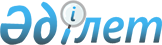 О районном бюджете района Алтай на 2020-2022 годы
					
			Утративший силу
			
			
		
					Решение маслихата района Алтай Восточно-Казахстанской области от 27 декабря 2019 года № 60/2-VI. Зарегистрировано Департаментом юстиции Восточно-Казахстанской области 5 января 2020 года № 6471. Утратило силу решением маслихата района Алтай Восточно-Казахстанской области от 23 декабря 2020 года № 76/2-VI
      Сноска. Утратило силу решением маслихата района Алтай Восточно-Казахстанской области от 23.12.2020 № 76/2-VI (вводится в действие с 01.01.2021).

      Примечание ИЗПИ.

      В тексте документа сохранена пунктуация и орфография оригинала.
      В соответствии со статьей 75 Бюджетного кодекса Республики Казахстан от 4 декабря 2008 года, подпунктом 1) пункта 1 статьи 6 Закона Республики Казахстан от 23 января 2001 года "О местном государственном управлении и самоуправлении в Республике Казахстан", на основании решения Восточно-Казахстанского областного маслихата от 13 декабря 2019 года № 35/389-VI "Об областном бюджете на 2020-2022 годы" (зарегистрировано в Реестре государственной регистрации нормативных правовых актов за № 6427), маслихат района Алтай РЕШИЛ:
      1. Утвердить районный бюджет на 2020-2022 годы согласно приложениям 1, 2 и 3 соответственно, в том числе на 2020 год в следующих объемах:
      1) доходы – 12458521,5 тысяч тенге, в том числе:
      налоговые поступления – 3916223,4 тысяч тенге;
      неналоговые поступления – 26119,3 тысяч тенге;
      поступления от продажи основного капитала – 30910,8 тысяч тенге;
      поступления трансфертов – 8485268,0 тысяч тенге;
      2) затраты – 12533548,3 тысяч тенге;
      3) чистое бюджетное кредитование – 274959,9 тысяч тенге, в том числе:
      бюджетные кредиты – 286473,9 тысяч тенге;
      погашение бюджетных кредитов – 11514,0 тысяч тенге;
      4) сальдо по операциям с финансовыми активами – 0 тенге, в том числе:
      приобретение финансовых активов – 0 тенге;
      поступления от продажи финансовых активов государства – 0 тенге;
      5) дефицит (профицит) бюджета – -349986,7 тысяч тенге;
      6) финансирование дефицита (использование профицита) бюджета – 349986,7 тысяч тенге, в том числе:
      поступление займов – 286473,9 тысяч тенге;
      погашение займов – 11514,0 тысяч тенге;
      используемые остатки бюджетных средств – 75026,8 тысяч тенге.
      Сноска. Пункт 1 в редакции решения маслихата района Алтай Восточно-Казахстанской области от 27.11.2020 № 73/2-VI (вводится в действие с 01.01.2020).


      2. Принять к исполнению на 2020 год нормативы распределения доходов в районный бюджет по социальному налогу, индивидуальному подоходному налогу с доходов, облагаемых у источника выплаты, в размере 100 процентов, установленные решением Восточно- Казахстанского областного маслихата от 13 декабря 2019 года № 35/389-VI "Об областном бюджете на 2020-2022 годы" (зарегистрировано в Реестре государственной регистрации нормативных правовых актов за № 6427).
      3. Учесть в районном бюджете на 2020 год объемы субвенций, передаваемых из областного бюджета в районный бюджет в сумме 3479245 тысяч тенге.
      4. Учесть в районном бюджете на 2020 год объем бюджетных изъятий, передаваемых из бюджета города Алтай в сумме 84294 тысячи тенге.
      5. Предусмотреть в районном бюджете на 2020 год объемы субвенций, передаваемых их районного бюджета в бюджеты городов районного значения, сел, поселков, сельских округов в общей сумме 225633 тысячи тенге, в том числе:
      - город Серебрянск 36575 тысяч тенге;
      - поселок Зубовск 13013 тысяч тенге;
      - поселок Октябрьский 8049 тысяч тенге;
      - поселок Прибрежный 14577 тысяч тенге; 
      - Малеевский сельский округ 22454 тысячи тенге;
      - Никольский сельский округ 16372 тысячи тенге;
      - сельский округ Полянское 13282 тысячи тенге;
      - Парыгинский сельский округ 18568 тысяч тенге; 
      - Соловьевский сельский округ 18959 тысяч тенге;
      - Средигорный сельский округ 15319 тысяч тенге;
      - Северный сельский округ 17175 тысяч тенге;
      - Тургусунский сельский округ 13545 тысяч тенге;
      - Чапаевский сельский округ 17745 тысяч тенге.
      Сноска. Пункт 5 с изменением, внесенным решением маслихата района Алтай Восточно-Казахстанской области от 14.08.2020 № 70/2-VI (вводится в действие с 01.01.2020).


      6. В соответствии с пунктом 9 статьи 139 Трудового кодекса Республики Казахстан от 23 ноября 2015 года, установить специалистам в области социального обеспечения, образования, культуры, спорта, являющимся гражданскими служащими и работающим в сельской местности, по решению местных представительных органов за счет бюджетных средств, повышение на двадцать пять процентов должностных окладов и тарифных ставок, по сравнению с окладами и ставками гражданских служащих, занимающихся этими видами деятельности в городских условиях.
      Перечень должностей специалистов в области социального обеспечения, образования, культуры, спорта, являющихся гражданскими служащими и работающих в сельской местности, определяется местным исполнительным органом по согласованию с местным представительным органом.
      Сноска. Пункт 6 – в редакции решения маслихата района Алтай Восточно-Казахстанской области от 24.04.2020 № 66/2-VI (вводится в действие по истечении десяти календарных дней после дня его первого официального опубликования и распространяется на отношения, возникшие с 01.04.2020 года).


      7. Утвердить резерв местного исполнительного органа района на 2020 год в сумме 60000 тысяч тенге.
      8. Утвердить перечень бюджетных программ, не подлежащих секвестру в процессе исполнения районного бюджета на 2020 год, согласно приложению 4.
      9. Признать утратившими силу некоторые решения маслихата района Алтай согласно приложению 5.
      10. Настоящее решение вводится в действие с 1 января 2020 года. Районный бюджет на 2020 год
      Сноска. Приложение 1 в редакции решения маслихата района Алтай Восточно-Казахстанской области от 27.11.2020 № 73/2-VI (вводится в действие с 01.01.2020). Районный бюджет на 2021 год Районный бюджет на 2022 год Перечень бюджетных программ, не подлежащих секвестрированию в процессе исполнения районного бюджета на 2020 год Перечень утративших силу некоторых решений маслихата района Алтай
      1. Решение маслихата района Алтай от 21 декабря 2018 года № 41/2-VI "О районном бюджете района Алтай на 2019-2021 годы" (зарегистрировано в Реестре государственной регистрации нормативных правовых актов за № 5-12-181, опубликовано в Эталонном контрольном банке нормативных правовых актов Республики Казахстан в электронном виде 14 января 2019 года);
      2. Решение маслихата района Алтай от 12 апреля 2019 года № 47/6-VI "О внесении изменений в решение маслихата района Алтай от 21 декабря 2018 года № 41/2-VI "О районном бюджете района Алтай на 2019-2021 годы" (зарегистрировано в Реестре государственной регистрации нормативных правовых актов за № 5867, опубликовано в Эталонном контрольном банке нормативных правовых актов Республики Казахстан в электронном виде 30 апреля 2019 года);
      3. Решение маслихата района Алтай от 28 июня 2019 года № 50/2-VI "О внесении изменений и дополнения в решение маслихата района Алтай от 21 декабря 2018 года № 41/2-VI "О районном бюджете района Алтай на 2019-2021 годы" (зарегистрировано в Реестре государственной регистрации нормативных правовых актов за № 6061, опубликовано в Эталонном контрольном банке нормативных правовых актов Республики Казахстан в электронном виде 15 июля 2019 года);
      4. Решение маслихата района Алтай от 5 ноября 2019 года № 55/2-VI "О внесении изменений и дополнения в решение маслихата района Алтай от 21 декабря 2018 года № 41/2-VI "О районном бюджете района Алтай на 2019-2021 годы" (зарегистрировано в Реестре государственной регистрации нормативных правовых актов за № 6271, опубликовано в Эталонном контрольном банке нормативных правовых актов Республики Казахстан в электронном виде 15 ноября 2019 года);
      5. Решение маслихата района Алтай от 3 декабря 2019 года № 57/2-VI "О внесении изменений в решение маслихата района Алтай от 21 декабря 2018 года № 41/2-VI "О районном бюджете района Алтай на 2019-2021 годы" (зарегистрировано в Реестре государственной регистрации нормативных правовых актов за № 6369, опубликовано в Эталонном контрольном банке нормативных правовых актов Республики Казахстан в электронном виде 18 декабря 2019 года).
					© 2012. РГП на ПХВ «Институт законодательства и правовой информации Республики Казахстан» Министерства юстиции Республики Казахстан
				
      Председатель сессии, 
секретарь маслихата района Алтай 

Л. Гречушникова
Приложение 1 к решению 
маслихата района Алтай 
от 27 декабря 2019 года № 60/2 - VI
Категория
Категория
Категория
Категория
Сумма (тысяч тенге)
Класс
Класс
Класс
Сумма (тысяч тенге)
Подкласс
Подкласс
Сумма (тысяч тенге)
Наименование доходов
Сумма (тысяч тенге)
I.Доходы
12458521,5
1
Налоговые поступления
3916223,4
01
Подоходный налог
2413037,9
1
Корпоративный подоходный налог
1328761,6
2
Индивидуальный подоходный налог 
1084276,3
03
Социальный налог
949588,2
1
Социальный налог
949588,2
04
Hалоги на собственность
394527,8
1
Hалоги на имущество
393737,0
5
Единый земельный налог
790,8
05
Внутренние налоги на товары, работы и услуги
147632,5
2
Акцизы
7901,2
3
Поступления за использование природных и других ресурсов
97495,0
4
Сборы за ведение предпринимательской и профессиональной деятельности
42153,0
5
Налог на игорный бизнес
83,3
08
Обязательные платежи, взимаемые за совершение юридически значимых действий и (или) выдачу документов уполномоченными на то государственными органами или должностными лицами
11437,0
1
Государственная пошлина
11437,0
2
Неналоговые поступления
26119,3
01
Доходы от государственной собственности
15954,3
5
Доходы от аренды имущества, находящегося в государственной собственности
5165,0
7
Вознаграждения по кредитам, выданным из государственного бюджета
10782,4
9
Прочие доходы от государственной собственности
6,9
03
Поступления денег от проведения государственных закупок, организуемых государственными учреждениями, финансируемыми из государственного бюджета
69,5
1
Поступления денег от проведения государственных закупок, организуемых государственными учреждениями, финансируемыми из государственного бюджета
69,5
04
Штрафы, пени, санкции, взыскания, налагаемые государственными учреждениями, финансируемыми из государственного бюджета, а также содержащимися и финансируемыми из бюджета (сметы расходов) Национального Банка Республики Казахстан
378,6
1
Штрафы, пени, санкции, взыскания, налагаемые государственными учреждениями, финансируемыми из государственного бюджета, а также содержащимися и финансируемыми из бюджета (сметы расходов) Национального Банка Республики Казахстан, за исключением поступлений от организаций нефтяного сектора и в Фонд компенсации потерпевшим
378,6
06
Прочие неналоговые поступления
9716,9
1
Прочие неналоговые поступления
9716,9
3
Поступления от продажи основного капитала
30910,8
03
Продажа земли и нематериальных активов
30910,8
1
Продажа земли
26840,0
2
Продажа нематериальных активов
4070,8
4
Поступления трансфертов
8485268,0
01
Трансферты из нижестоящих органов государственного управления
84594,7
3
Трансферты из бюджетов городов районного значения, сел, поселков, сельских округов
84594,7
02
Трансферты из вышестоящих органов государственного управления 
8400673,3
2
Трансферты из областного бюджета
8400673,3
Функциональная группа
Функциональная группа
Функциональная группа
Функциональная группа
Функциональная группа
Сумма (тысяч тенге)
Функциональная подгруппа
Функциональная подгруппа
Функциональная подгруппа
Функциональная подгруппа
Сумма (тысяч тенге)
Администратор бюджетных программ
Администратор бюджетных программ
Администратор бюджетных программ
Сумма (тысяч тенге)
Программа
Программа
Сумма (тысяч тенге)
Наименование расходов
Сумма (тысяч тенге)
II. Затраты
12533548,3
01
Государственные услуги общего характера
821635,5
1
Представительные, исполнительные и другие органы, выполняющие общие функции государственного управления
269233,5
112
Аппарат маслихата района (города областного значения)
27295,0
001
Услуги по обеспечению деятельности маслихата района (города областного значения)
26025,0
003
Капитальные расходы государственного органа
1270,0
122
Аппарат акима района (города областного значения)
241938,5
001
Услуги по обеспечению деятельности акима района (города областного значения)
191341,5
003
Капитальные расходы государственного органа
27581,0
113
Целевые текущие трансферты нижестоящим бюджетам
23016,0
2
Финансовая деятельность
79249,0
452
Отдел финансов района (города областного значения)
79249,0
001
Услуги по реализации государственной политики в области исполнения бюджета и управления коммунальной собственностью района (города областного значения)
62410,3
003
Проведение оценки имущества в целях налогообложения
4481,0
010
Приватизация, управление коммунальным имуществом, постприватизационная деятельность и регулирование споров, связанных с этим
1053,7
028
Приобретение имущества в коммунальную собственность
11304,0
5
Планирование и статистическая деятельность
33719,7
453
Отдел экономики и бюджетного планирования района (города областного значения)
33719,7
001
Услуги по реализации государственной политики в области формирования и развития экономической политики, системы государственного планирования
33094,0
004
Капитальные расходы государственного органа
625,7
9
Прочие государственные услуги общего характера
439433,3
471
Отдел образования, физической культуры и спорта района (города областного значения)
27389,0
001
Услуги по реализации государственной политики на местном уровне в области образования, физической культуры и спорта
27389,0
492
Отдел жилищно-коммунального хозяйства, пассажирского транспорта, автомобильных дорог и жилищной инспекции района (города областного значения)
394762,3
001
Услуги по реализации государственной политики на местном уровне в области жилищно-коммунального хозяйства, пассажирского транспорта, автомобильных дорог и жилищной инспекции 
34549,0
113
Целевые текущие трансферты нижестоящим бюджетам
360213,3
494
Отдел предпринимательства и промышленности района (города областного значения)
17282,0
001
Услуги по реализации государственной политики на местном уровне в области развития предпринимательства и промышленности
17282,0
02
Оборона
191651,0
1
Военные нужды
33915,0
122
Аппарат акима района (города областного значения)
33915,0
005
Мероприятия в рамках исполнения всеобщей воинской обязанности
33915,0
2
Организация работы по чрезвычайным ситуациям
157736,0
122
Аппарат акима района (города областного значения)
157736,0
006
Предупреждение и ликвидация чрезвычайных ситуаций масштаба района (города областного значения)
157736,0
03
Общественный порядок, безопасность, правовая, судебная, уголовно-исполнительная деятельность
21643,0
9
Прочие услуги в области общественного порядка и безопасности
21643,0
492
Отдел жилищно-коммунального хозяйства, пассажирского транспорта, автомобильных дорог и жилищной инспекции района (города областного значения)
7390,0
021
Обеспечение безопасности дорожного движения в населенных пунктах
7390,0
499
Отдел регистрации актов гражданского состояния района (города областного значения)
14253,0
001
Услуги по реализации государственной политики на местном уровне в области регистрации актов гражданского состояния
14253,0
04
Образование
6236280,6
1
Дошкольное воспитание и обучение
690876,1
471
Отдел образования, физической культуры и спорта района (города областного значения)
690876,1
003
Обеспечение деятельности организаций дошкольного воспитания и обучения
609605,1
040
Реализация государственного образовательного заказа в дошкольных организациях образования
81271,0
2
Начальное, основное среднее и общее среднее образование
5325542,3
471
Отдел образования, физической культуры и спорта района (города областного значения)
5325542,3
004
Общеобразовательное обучение
4911792,5
005
Дополнительное образование для детей и юношества
203367,2
028
Дополнительное образование для детей и юношества по спорту
210382,6
9
Прочие услуги в области образования
219862,2
471
Отдел образования, физической культуры и спорта района (города областного значения)
219862,2
009
Приобретение и доставка учебников, учебно-методических комплексов для государственных учреждений образования района (города областного значения)
79694,3
020
Ежемесячные выплаты денежных средств опекунам (попечителям) на содержание ребенка-сироты (детей-сирот), и ребенка (детей), оставшегося без попечения родителей
55477,1
046
Методическая работа
25022,6
067
Капитальные расходы подведомственных государственных учреждений и организаций
59668,2
06
Социальная помощь и социальное обеспечение
932340,2
1
Социальное обеспечение
195466,7
451
Отдел занятости и социальных программ района (города областного значения)
168341,0
005
Государственная адресная социальная помощь
168341,0
471
Отдел образования, физической культуры и спорта района (города областного значения)
27125,7
030
Содержание ребенка (детей), переданного патронатным воспитателям
27125,7
2
Социальная помощь
667137,5
451
Отдел занятости и социальных программ района (города областного значения)
665954,5
002
Программа занятости
128497,0
004
Оказание социальной помощи на приобретение топлива специалистам здравоохранения, образования, социального обеспечения, культуры, спорта и ветеринарии в сельской местности в соответствии с законодательством Республики Казахстан
21884,8
006
Оказание жилищной помощи
1750,0
007
Социальная помощь отдельным категориям нуждающихся граждан по решениям местных представительных органов
122038,4
010
Материальное обеспечение детей-инвалидов, воспитывающихся и обучающихся на дому
3259,0
013
Социальная адаптация лиц, не имеющих определенного местожительства
76911,0
014
Оказание социальной помощи нуждающимся гражданам на дому
155075,3
015
Территориальные центры социального обслуживания пенсионеров и инвалидов
87570,0
017
Обеспечение нуждающихся инвалидов обязательными гигиеническими средствами и предоставление услуг специалистами жестового языка, индивидуальными помощниками в соответствии с индивидуальной программой реабилитации инвалида
23532,0
023
Обеспечение деятельности центров занятости населения
45437,0
492
Отдел жилищно-коммунального хозяйства, пассажирского транспорта, автомобильных дорог и жилищной инспекции района (города областного значения)
1183,0
007
Социальная поддержка отдельных категорий граждан в виде льготного, бесплатного проезда на городском общественном транспорте (кроме такси) по решению местных представительных органов
1183,0
9
Прочие услуги в области социальной помощи и социального обеспечения
69736,0
451
Отдел занятости и социальных программ района (города областного значения)
69736,0
001
Услуги по реализации государственной политики на местном уровне в области обеспечения занятости и реализации социальных программ для населения
43463,0
011
Оплата услуг по зачислению, выплате и доставке пособий и других социальных выплат
2840,0
 050
Обеспечение прав и улучшение качества жизни инвалидов в Республике Казахстан
23433,0
07
Жилищно-коммунальное хозяйство
1905023,6
1
Жилищное хозяйство
373810,6
466
Отдел архитектуры, градостроительства и строительства района (города областного значения)
67360,6
003
Проектирование и (или) строительство, реконструкция жилья коммунального жилищного фонда
67360,6
492
Отдел жилищно-коммунального хозяйства, пассажирского транспорта, автомобильных дорог и жилищной инспекции района (города областного значения)
306450,0
003
Организация сохранения государственного жилищного фонда
2200,0
033
Проектирование, развитие и (или) обустройство инженерно – коммуникационной инфраструктуры
0,0
070
Возмещение платежей населения по оплате коммунальных услуг в режиме чрезвычайного положения в Республике Казахстан
120810,0
 098
Приобретение жилья коммунального жилищного фонда
183440,0
2
Коммунальное хозяйство
1519897,0
466
Отдел архитектуры, градостроительства и строительства района (города областного значения)
56883,5
005
Развитие коммунального хозяйства
49883,5
 007
Развитие благоустройства городов и населенных пунктов
7000,0
492
Отдел жилищно-коммунального хозяйства, пассажирского транспорта, автомобильных дорог и жилищной инспекции района (города областного значения)
1463013,5
012
Функционирование системы водоснабжения и водоотведения
42000,0
026
Организация эксплуатации тепловых сетей, находящихся в коммунальной собственности районов (городов областного значения)
6000,0
028
Развитие коммунального хозяйства
100,0
029
Развитие системы водоснабжения и водоотведения
1189070,0
058
Развитие системы водоснабжения и водоотведения в сельских населенных пунктах
225843,5
3
Благоустройство населенных пунктов
11316,0
492
Отдел жилищно-коммунального хозяйства, пассажирского транспорта, автомобильных дорог и жилищной инспекции района (города областного значения)
11316,0
015
Освещение улиц в населенных пунктах
11316,0
08
Культура, спорт, туризм и информационное пространство
460631,7
1
Деятельность в области культуры
227614,0
478
Отдел внутренней политики, культуры и развития языков района (города областного значения)
227614,0
009
Поддержка культурно-досуговой работы
227614,0
2
Спорт
5642,4
466
Отдел архитектуры, градостроительства и строительства района (города областного значения)
2985,0
 008
Развитие объектов спорта
2985,0
471
Отдел образования, физической культуры и спорта района (города областного значения)
2657,4
013
Развитие массового спорта и национальных видов спорта
633,8
014
Проведение спортивных соревнований на районном (города областного значения) уровне
572,0
015
Подготовка и участие членов сборных команд района (города областного значения) по различным видам спорта на областных спортивных соревнованиях
1451,6
3
Информационное пространство
155117,0
478
Отдел внутренней политики, культуры и развития языков района (города областного значения)
155117,0
005
Услуги по проведению государственной информационной политики 
21344,0
007
Функционирование районных (городских) библиотек
114544,0
008
Развитие государственного языка и других языков народа Казахстана
19229,0
4
Туризм
13576,0
480
Отдел туризма района (города областного значения)
13576,0
001
Услуги по реализации государственной политики на местном уровне в сфере туризма
12826,0
 003
Капитальные расходы государственного органа
750,0
9
Прочие услуги по организации культуры, спорта, туризма и информационного пространства
58682,3
478
Отдел внутренней политики, культуры и развития языков района (города областного значения)
58682,3
001
Услуги по реализации государственной политики на местном уровне в области информации, укрепления государственности и формирования социального оптимизма граждан, развития языков и культуры
33793,0
004
Реализация мероприятий в сфере молодежной политики
13614,0
032
Капитальные расходы подведомственных государственных учреждений и организаций
11275,3
10
Сельское, водное, лесное, рыбное хозяйство, особо охраняемые природные территории, охрана окружающей среды и животного мира, земельные отношения
68884,3
1
Сельское хозяйство
43737,2
462
Отдел сельского хозяйства района (города областного значения)
25879,0
001
Услуги по реализации государственной политики на местном уровне в сфере сельского хозяйства
25879,0
473
Отдел ветеринарии района (города областного значения)
17858,2
001
Услуги по реализации государственной политики на местном уровне в сфере ветеринарии
12018,5
007
Организация отлова и уничтожения бродячих собак и кошек
886,7
010
Проведение мероприятий по идентификации сельскохозяйственных животных
1675,0
011
Проведение противоэпизоотических мероприятий
3278,0
6
Земельные отношения
19179,0
463
Отдел земельных отношений района (города областного значения)
19179,0
001
Услуги по реализации государственной политики в области регулирования земельных отношений на территории района (города областного значения)
18617,0
006
Землеустройство, проводимое при установлении границ районов, городов областного значения, районного значения, сельских округов, поселков, сел
562,0
9
Прочие услуги в области сельского, водного, лесного, рыбного хозяйства, охраны окружающей среды и земельных отношений
5968,1
453
Отдел экономики и бюджетного планирования района (города областного значения)
5968,1
099
Реализация мер по оказанию социальной поддержки специалистов
5968,1
11
Промышленность, архитектурная, градостроительная и строительная деятельность
24948,0
2
Архитектурная, градостроительная и строительная деятельность
24948,0
466
Отдел архитектуры, градостроительства и строительства района (города областного значения)
24948,0
001
Услуги по реализации государственной политики в области строительства, улучшения архитектурного облика городов, районов и населенных пунктов области и обеспечению рационального и эффективного градостроительного освоения территории района (города областного значения)
24948,0
12
Транспорт и коммуникации
74195,1
 1
Автомобильный транспорт
71295,1
 492
Отдел жилищно-коммунального хозяйства, пассажирского транспорта, автомобильных дорог и жилищной инспекции района (города областного значения)
71295,1
 045
Капитальный и средний ремонт автомобильных дорог районного значения и улиц населенных пунктов
71295,1
9
Прочие услуги в сфере транспорта и коммуникаций
2900,0
466
Отдел архитектуры, градостроительства и строительства района (города областного значения)
2900,0
080
Строительство специализированных центров обслуживания населения
2900,0
13
Прочие
958185,0
9
Прочие
958185,0
452
Отдел финансов района (города областного значения)
79000,0
012
 Резерв местного исполнительного органа района (города областного значения) 
79000,0
492
Отдел жилищно-коммунального хозяйства, пассажирского транспорта, автомобильных дорог и жилищной инспекции района (города областного значения)
879185,0
043
Развитие инженерной инфраструктуры в рамках Государственной программы развития регионов до 2025 года
856212,0
085
Реализация бюджетных инвестиционных проектов в моногородах
22973,0
14
Обслуживание долга
34,9
1
Обслуживание долга
34,9
452
Отдел финансов района (города областного значения)
34,9
013
Обслуживание долга местных исполнительных органов по выплате вознаграждений и иных платежей по займам из областного бюджета
34,9
15
Трансферты
838095,4
1
Трансферты
838095,4
452
Отдел финансов района (города областного значения)
838095,4
006
Возврат неиспользованных (недоиспользованных) целевых трансфертов
28729,0
024
Целевые текущие трансферты из нижестоящего бюджета на компенсацию потерь вышестоящего бюджета в связи с изменением законодательства
529288,3
038
Субвенции
225633,0
054
Возврат сумм неиспользованных (недоиспользованных) целевых трансфертов, выделенных из республиканского бюджета за счет целевого трансферта из Национального фонда Республики Казахстан
54445,1
III. Чистое бюджетное кредитование:
274959,9
Бюджетные кредиты 
286473,9
06
Социальная помощь и социальное обеспечение
259199,9
9
Прочие услуги в области социальной помощи и социального обеспечения
259199,9
492
Отдел жилищно-коммунального хозяйства, пассажирского транспорта, автомобильных дорог и жилищной инспекции района (города областного значения)
259199,9
088
Кредитование бюджетов города районного значения, села, поселка, сельского округа для финансирования мер в рамках Дорожной карты занятости
259199,9
10
Сельское, водное, лесное, рыбное хозяйство, особо охраняемые природные территории, охрана окружающей среды и животного мира, земельные отношения
27274,0
9
Прочие услуги в области сельского, водного, лесного, рыбного хозяйства, охраны окружающей среды и земельных отношений
27274,0
453
Отдел экономики и бюджетного планирования района (города областного значения)
27274,0
006
Бюджетные кредиты для реализации мер социальной поддержки специалистов
27274,0
5
Погашение бюджетных кредитов
11514,0
01
Погашение бюджетных кредитов
11514,0
1
Погашение бюджетных кредитов, выданных из государственного бюджета
11514,0
IV. Сальдо по операциям с финансовыми активами:
0,0
Приобретение финансовых активов
0,0
6
Поступления от продажи финансовых активов государства
0,0
01
Поступления от продажи финансовых активов государства
0,0
1
Поступления от продажи финансовых активов внутри страны
0,0
V. Дефицит (профицит) бюджета
-349986,7
VI. Финансирование дефицита (использование профицита) бюджета
349986,7
7
Поступление займов
286473,9
01
Внутренние государственные займы
286473,9
2
Договоры займа
286473,9
16
Погашение займов
11514,0
1
Погашение займов
11514,0
452
Отдел финансов района (города областного значения)
11514,0
008
Погашение долга местного исполнительного органа перед вышестоящим бюджетом
11514,0
8
Используемые остатки бюджетных средств
75026,8
01
Остатки бюджетных средств
75026,8
1
Свободные остатки бюджетных средств
75026,8Приложение 2 к решению 
маслихата района Алтай 
от 27 декабря 2019 года 
№ 60/2 - VI
Категория
Категория
Категория
Категория
Сумма (тысяч тенге)
Класс
Класс
Класс
Сумма (тысяч тенге)
Подкласс
Подкласс
Сумма (тысяч тенге)
Наименование доходов
Сумма (тысяч тенге)
I. Доходы
7272928
1
Налоговые поступления
3518393
01
Подоходный налог
1980947
1
Корпоративный подоходный налог
936016
2
Индивидуальный подоходный налог 
1044931
03
Социальный налог
847506
1
Социальный налог
847506
04
Налоги на собственность
504084
1
Налоги на имущество
504084
05
Внутренние налоги на товары, работы и услуги
165879
2
Акцизы
8687
3
Поступления за использование природных и других ресурсов
105270
4
Сборы за ведение предпринимательской и профессиональной деятельности
51922
08
Обязательные платежи, взимаемые за совершение юридически значимых действий и (или) выдачу документов уполномоченными на то государственными органами или должностными лицами
19977
1
Государственная пошлина
19977
2
Неналоговые поступления
21014
01
Доходы от государственной собственности
15468
5
Доходы от аренды имущества, находящегося в государственной собственности
3391
7
Вознаграждения по кредитам, выданным из государственного бюджета
12077
06
Прочие неналоговые поступления
5546
1
Прочие неналоговые поступления
5546
3
Поступления от продажи основного капитала
30870
03
Продажа земли и нематериальных активов
30870
1
Продажа земли
30450
2
Продажа нематериальных активов
420
4
Поступления трансфертов
3702651
01
Трансферты из нижестоящих органов государственного управления
109240
3
Трансферты из бюджетов городов районного значения, сел, поселков, сельских округов
109240
02
Трансферты из вышестоящих органов государственного управления 
3593411
2
Трансферты из областного бюджета
3593411
Функциональная группа
Функциональная группа
Функциональная группа
Функциональная группа
Функциональная группа
Сумма (тысяч тенге)
Функциональная подгруппа
Функциональная подгруппа
Функциональная подгруппа
Функциональная подгруппа
Сумма (тысяч тенге)
Администратор бюджетных программ
Администратор бюджетных программ
Администратор бюджетных программ
Сумма (тысяч тенге)
Программа
Программа
Сумма (тысяч тенге)
Наименование расходов
Сумма (тысяч тенге)
II. Затраты
7272928
01
Государственные услуги общего характера
354912
1
Представительные, исполнительные и другие органы, выполняющие общие функции государственного управления
191001
112
Аппарат маслихата района (города областного значения)
25227
001
Услуги по обеспечению деятельности маслихата района (города областного значения)
25227
122
Аппарат акима района (города областного значения)
165774
001
Услуги по обеспечению деятельности акима района (города областного значения)
165774
2
Финансовая деятельность
48366
452
Отдел финансов района (города областного значения)
48366
001
Услуги по реализации государственной политики в области исполнения бюджета и управления коммунальной собственностью района (города областного значения)
42439
003
Проведение оценки имущества в целях налогообложения
4754
010
Приватизация, управление коммунальным имуществом, постприватизационная деятельность и регулирование споров, связанных с этим
1173
5
Планирование и статистическая деятельность
35161
453
Отдел экономики и бюджетного планирования района (города областного значения)
35161
001
Услуги по реализации государственной политики в области формирования и развития экономической политики, системы государственного планирования
35161
9
Прочие государственные услуги общего характера
80384
471
Отдел образования, физической культуры и спорта района (города областного значения)
29278
001
Услуги по реализации государственной политики на местном уровне в области образования, физической культуры и спорта
29278
492
Отдел жилищно-коммунального хозяйства, пассажирского транспорта, автомобильных дорог и жилищной инспекции района (города областного значения)
33924
001
Услуги по реализации государственной политики на местном уровне в области жилищно-коммунального хозяйства, пассажирского транспорта, автомобильных дорог и жилищной инспекции 
33924
494
Отдел предпринимательства и промышленности района (города областного значения)
17182
001
Услуги по реализации государственной политики на местном уровне в области развития предпринимательства и промышленности
17182
02
Оборона
80442
1
Военные нужды
30751
122
Аппарат акима района (города областного значения)
30751
005
Мероприятия в рамках исполнения всеобщей воинской обязанности
30751
2
Организация работы по чрезвычайным ситуациям
49691
122
Аппарат акима района (города областного значения)
49691
006
Предупреждение и ликвидация чрезвычайных ситуаций масштаба района (города областного значения)
49691
03
Общественный порядок, безопасность, правовая, судебная, уголовно-исполнительная деятельность
20242
9
Прочие услуги в области общественного порядка и безопасности
20242
492
Отдел жилищно-коммунального хозяйства, пассажирского транспорта, автомобильных дорог и жилищной инспекции района (города областного значения)
5847
021
Обеспечение безопасности дорожного движения в населенных пунктах
5847
499
Отдел регистрации актов гражданского состояния района (города областного значения)
14395
001
Услуги по реализации государственной политики на местном уровне в области регистрации актов гражданского состояния
14395
04
Образование
5391891
1
Дошкольное воспитание и обучение
764649
471
Отдел образования, физической культуры и спорта района (города областного значения)
764649
003
Обеспечение деятельности организаций дошкольного воспитания и обучения
579401
040
Реализация государственного образовательного заказа в дошкольных организациях образования
185248
2
Начальное, основное среднее и общее среднее образование
4431712
471
Отдел образования, физической культуры и спорта района (города областного значения)
4431712
004
Общеобразовательное обучение
4067996
005
Дополнительное образование для детей и юношества
172708
028
Дополнительное образование для детей и юношества по спорту
191008
9
Прочие услуги в области образования
195530
471
Отдел образования, физической культуры и спорта района (города областного значения)
195530
009
Приобретение и доставка учебников, учебно-методических комплексов для государственных учреждений образования района (города областного значения)
80653
020
Ежемесячные выплаты денежных средств опекунам (попечителям) на содержание ребенка-сироты (детей-сирот), и ребенка (детей), оставшегося без попечения родителей
58777
046
Методическая работа
26810,0
067
Капитальные расходы подведомственных государственных учреждений и организаций
29290
06
Социальная помощь и социальное обеспечение
543539
1
Социальное обеспечение
35679
451
Отдел занятости и социальных программ района (города областного значения)
11817
005
Государственная адресная социальная помощь
11817
471
Отдел образования, физической культуры и спорта района (города областного значения)
23862
030
Содержание ребенка (детей), переданного патронатным воспитателям
23862
2
Социальная помощь
461135
451
Отдел занятости и социальных программ района (города областного значения)
461135
002
Программа занятости
43014
004
Оказание социальной помощи на приобретение топлива специалистам здравоохранения, образования, социального обеспечения, культуры, спорта и ветеринарии в сельской местности в соответствии с законодательством Республики Казахстан
20890
006
Оказание жилищной помощи
4141
007
Социальная помощь отдельным категориям нуждающихся граждан по решениям местных представительных органов
38345
010
Материальное обеспечение детей-инвалидов, воспитывающихся и обучающихся на дому
3291
013
Социальная адаптация лиц, не имеющих определенного местожительства
73585
014
Оказание социальной помощи нуждающимся гражданам на дому
117662
015
Территориальные центры социального обслуживания пенсионеров и инвалидов
80772
017
Обеспечение нуждающихся инвалидов обязательными гигиеническими средствами и предоставление услуг специалистами жестового языка, индивидуальными помощниками в соответствии с индивидуальной программой реабилитации инвалида
30009
023
Обеспечение деятельности центров занятости населения
49426
9
Прочие услуги в области социальной помощи и социального обеспечения
46725
451
Отдел занятости и социальных программ района (города областного значения)
46725
001
Услуги по реализации государственной политики на местном уровне в области обеспечения занятости и реализации социальных программ для населения
43897
011
Оплата услуг по зачислению, выплате и доставке пособий и других социальных выплат
2828
07
Жилищно-коммунальное хозяйство
10419
1
Жилищное хозяйство
1010
492
Отдел жилищно-коммунального хозяйства, пассажирского транспорта, автомобильных дорог и жилищной инспекции района (города областного значения)
1010
003
Организация сохранения государственного жилищного фонда
1010
3
Благоустройство населенных пунктов
9409
492
Отдел жилищно-коммунального хозяйства, пассажирского транспорта, автомобильных дорог и жилищной инспекции района (города областного значения)
9409
015
Освещение улиц в населенных пунктах
9409
08
Культура, спорт, туризм и информационное пространство
435345
1
Деятельность в области культуры
224079
478
Отдел внутренней политики, культуры и развития языков района (города областного значения)
224079
009
Поддержка культурно-досуговой работы
224079
2
Спорт
9563
471
Отдел образования, физической культуры и спорта района (города областного значения)
9563
013
Развитие массового спорта и национальных видов спорта
1315
014
Проведение спортивных соревнований на районном (города областного значения) уровне
1178
015
Подготовка и участие членов сборных команд района (города областного значения) по различным видам спорта на областных спортивных соревнованиях
7070
3
Информационное пространство
145515
478
Отдел внутренней политики, культуры и развития языков района (города областного значения)
145515
005
Услуги по проведению государственной информационной политики 
20705
007
Функционирование районных (городских) библиотек
104884
008
Развитие государственного языка и других языков народа Казахстана
19926
4
Туризм
12853
480
Отдел туризма района (города областного значения)
12853
001
Услуги по реализации государственной политики на местном уровне в сфере туризма
12853
9
Прочие услуги по организации культуры, спорта, туризма и информационного пространства
43335
478
Отдел внутренней политики, культуры и развития языков района (города областного значения)
43335
001
Услуги по реализации государственной политики на местном уровне в области информации, укрепления государственности и формирования социального оптимизма граждан, развития языков и культуры
28575
004
Реализация мероприятий в сфере молодежной политики
14760
10
Сельское, водное, лесное, рыбное хозяйство, особо охраняемые природные территории, охрана окружающей среды и животного мира, земельные отношения
118173
1
Сельское хозяйство
91185
462
Отдел сельского хозяйства района (города областного значения)
25683
001
Услуги по реализации государственной политики на местном уровне в сфере сельского хозяйства
25683
473
Отдел ветеринарии района (города областного значения)
65502
001
Услуги по реализации государственной политики на местном уровне в сфере ветеринарии
23094
005
Обеспечение функционирования скотомогильников (биотермических ям) 
505
007
Организация отлова и уничтожения бродячих собак и кошек
2020
010
Проведение мероприятий по идентификации сельскохозяйственных животных
10087
011
Проведение противоэпизоотических мероприятий
29796
6
Земельные отношения
19005
463
Отдел земельных отношений района (города областного значения)
19005
001
Услуги по реализации государственной политики в области регулирования земельных отношений на территории района (города областного значения)
18500
006
Землеустройство, проводимое при установлении границ районов, городов областного значения, районного значения, сельских округов, поселков, сел
505
9
Прочие услуги в области сельского, водного, лесного, рыбного хозяйства, охраны окружающей среды и земельных отношений
7983
453
Отдел экономики и бюджетного планирования района (города областного значения)
7983
099
Реализация мер по оказанию социальной поддержки специалистов
7983
11
Промышленность, архитектурная, градостроительная и строительная деятельность
24086
2
Архитектурная, градостроительная и строительная деятельность
24086
466
Отдел архитектуры, градостроительства и строительства района (города областного значения)
24086
001
Услуги по реализации государственной политики в области строительства, улучшения архитектурного облика городов, районов и населенных пунктов области и обеспечению рационального и эффективного градостроительного освоения территории района (города областного значения)
24086
13
Прочие
71405
9
Прочие
71405
452
Отдел финансов района (города областного значения)
71405
012
 Резерв местного исполнительного органа района (города областного значения) 
71405
14
Обслуживание долга
34
1
Обслуживание долга
34
452
Отдел финансов района (города областного значения)
34
013
Обслуживание долга местных исполнительных органов по выплате вознаграждений и иных платежей по займам из областного бюджета
34
15
Трансферты
222440
1
Трансферты
222440
452
Отдел финансов района (города областного значения)
222440
038
Субвенции
222440
III. Чистое бюджетное кредитование:
-11514
Бюджетные кредиты 
0
10
Сельское, водное, лесное, рыбное хозяйство, особо охраняемые природные территории, охрана окружающей среды и животного мира, земельные отношения
0
9
Прочие услуги в области сельского, водного, лесного, рыбного хозяйства, охраны окружающей среды и земельных отношений
0
453
Отдел экономики и бюджетного планирования района (города областного значения)
0
006
Бюджетные кредиты для реализации мер социальной поддержки специалистов
0
5
Погашение бюджетных кредитов
11514
01
Погашение бюджетных кредитов
11514
1
Погашение бюджетных кредитов, выданных из государственного бюджета
11514
IV. Сальдо по операциям с финансовыми активами:
0
Приобретение финансовых активов
0
6
Поступления от продажи финансовых активов государства
0
01
Поступления от продажи финансовых активов государства
0
1
Поступления от продажи финансовых активов внутри страны
0
V. Дефицит (профицит) бюджета
11514,0
VI. Финансирование дефицита (использование профицита) бюджета
-11514,0
7
Поступление займов
0
01
Внутренние государственные займы
0
2
Договоры займа
0
16
Погашение займов
11514
1
Погашение займов
11514
452
Отдел финансов района (города областного значения)
11514
008
Погашение долга местного исполнительного органа перед вышестоящим бюджетом
11514
8
Используемые остатки бюджетных средств
0
01
Остатки бюджетных средств
0
1
Свободные остатки бюджетных средств
0Приложение 3 к решению 
маслихата района Алтай 
от 27 декабря 2019 года 
№ 60/2 - VI
Категория
Категория
Категория
Категория
Сумма (тысяч тенге)
Класс
Класс
Класс
Сумма (тысяч тенге)
Подкласс
Подкласс
Сумма (тысяч тенге)
Наименование доходов
Сумма (тысяч тенге)
I. Доходы
7507368
1
Налоговые поступления
3690418
01
Подоходный налог
2076101
1
Корпоративный подоходный налог
973457
2
Индивидуальный подоходный налог 
1102644
03
Социальный налог
889881
1
Социальный налог
889881
04
Налоги на собственность
529288
1
Налоги на имущество
529288
05
Внутренние налоги на товары, работы и услуги
174172
2
Акцизы
9121
3
Поступления за использование природных и других ресурсов
110533
4
Сборы за ведение предпринимательской и профессиональной деятельности
54518
08
Обязательные платежи, взимаемые за совершение юридически значимых действий и (или) выдачу документов уполномоченными на то государственными органами или должностными лицами
20976
1
Государственная пошлина
20976
2
Неналоговые поступления
22687
01
Доходы от государственной собственности
15637
5
Доходы от аренды имущества, находящегося в государственной собственности
3560
7
Вознаграждения по кредитам, выданным из государственного бюджета
12077
06
Прочие неналоговые поступления
7050
1
Прочие неналоговые поступления
7050
3
Поступления от продажи основного капитала
32413
03
Продажа земли и нематериальных активов
32413
1
Продажа земли
31972
2
Продажа нематериальных активов
441
4
Поступления трансфертов
3761850
01
Трансферты из нижестоящих органов государственного управления
105298
3
Трансферты из бюджетов городов районного значения, сел, поселков, сельских округов
105298
02
Трансферты из вышестоящих органов государственного управления 
3656552
2
Трансферты из областного бюджета
3656552
Функциональная группа
Функциональная группа
Функциональная группа
Функциональная группа
Функциональная группа
Сумма (тысяч тенге)
Функциональная подгруппа
Функциональная подгруппа
Функциональная подгруппа
Функциональная подгруппа
Сумма (тысяч тенге)
Администратор бюджетных программ
Администратор бюджетных программ
Администратор бюджетных программ
Сумма (тысяч тенге)
Программа
Программа
Сумма (тысяч тенге)
Наименование расходов
Сумма (тысяч тенге)
II. Затраты
7507368
01
Государственные услуги общего характера
358456
1
Представительные, исполнительные и другие органы, выполняющие общие функции государственного управления
192910
112
Аппарат маслихата района (города областного значения)
25479
001
Услуги по обеспечению деятельности маслихата района (города областного значения)
25479
122
Аппарат акима района (города областного значения)
167431
001
Услуги по обеспечению деятельности акима района (города областного значения)
167431
2
Финансовая деятельность
48848
452
Отдел финансов района (города областного значения)
48848
001
Услуги по реализации государственной политики в области исполнения бюджета и управления коммунальной собственностью района (города областного значения)
42863
003
Проведение оценки имущества в целях налогообложения
4801
010
Приватизация, управление коммунальным имуществом, постприватизационная деятельность и регулирование споров, связанных с этим
1184
5
Планирование и статистическая деятельность
35512
453
Отдел экономики и бюджетного планирования района (города областного значения)
35512
001
Услуги по реализации государственной политики в области формирования и развития экономической политики, системы государственного планирования
35512
9
Прочие государственные услуги общего характера
81186
471
Отдел образования, физической культуры и спорта района (города областного значения)
29570
001
Услуги по реализации государственной политики на местном уровне в области образования, физической культуры и спорта
29570
492
Отдел жилищно-коммунального хозяйства, пассажирского транспорта, автомобильных дорог и жилищной инспекции района (города областного значения)
34263
001
Услуги по реализации государственной политики на местном уровне в области жилищно-коммунального хозяйства, пассажирского транспорта, автомобильных дорог и жилищной инспекции 
34263
494
Отдел предпринимательства и промышленности района (города областного значения)
17353
001
Услуги по реализации государственной политики на местном уровне в области развития предпринимательства и промышленности
17353
02
Оборона
81245
1
Военные нужды
31058
122
Аппарат акима района (города областного значения)
31058
005
Мероприятия в рамках исполнения всеобщей воинской обязанности
31058
2
Организация работы по чрезвычайным ситуациям
50187
122
Аппарат акима района (города областного значения)
50187
006
Предупреждение и ликвидация чрезвычайных ситуаций масштаба района (города областного значения)
50187
03
Общественный порядок, безопасность, правовая, судебная, уголовно-исполнительная деятельность
20444
9
Прочие услуги в области общественного порядка и безопасности
20444
492
Отдел жилищно-коммунального хозяйства, пассажирского транспорта, автомобильных дорог и жилищной инспекции района (города областного значения)
5905
021
Обеспечение безопасности дорожного движения в населенных пунктах
5905
499
Отдел регистрации актов гражданского состояния района (города областного значения)
14539
001
Услуги по реализации государственной политики на местном уровне в области регистрации актов гражданского состояния
14539
04
Образование
5603665
1
Дошкольное воспитание и обучение
772295
471
Отдел образования, физической культуры и спорта района (города областного значения)
772295
003
Обеспечение деятельности организаций дошкольного воспитания и обучения
585195
040
Реализация государственного образовательного заказа в дошкольных организациях образования
187100
2
Начальное, основное среднее и общее среднее образование
4633887
471
Отдел образования, физической культуры и спорта района (города областного значения)
4633887
004
Общеобразовательное обучение
4266534
005
Дополнительное образование для детей и юношества
174435
028
Дополнительное образование для детей и юношества по спорту
192918
9
Прочие услуги в области образования
197483
471
Отдел образования, физической культуры и спорта района (города областного значения)
197483
009
Приобретение и доставка учебников, учебно-методических комплексов для государственных учреждений образования района (города областного значения)
81459
020
Ежемесячные выплаты денежных средств опекунам (попечителям) на содержание ребенка-сироты (детей-сирот), и ребенка (детей), оставшегося без попечения родителей
59364
046
Методическая работа
27078
067
Капитальные расходы подведомственных государственных учреждений и организаций
29582
06
Социальная помощь и социальное обеспечение
548968
1
Социальное обеспечение
36035
451
Отдел занятости и социальных программ района (города областного значения)
11935
005
Государственная адресная социальная помощь
11935
471
Отдел образования, физической культуры и спорта района (города областного значения)
24100
030
Содержание ребенка (детей), переданного патронатным воспитателям
24100
2
Социальная помощь
465741
451
Отдел занятости и социальных программ района (города областного значения)
465741
002
Программа занятости
43444
004
Оказание социальной помощи на приобретение топлива специалистам здравоохранения, образования, социального обеспечения, культуры, спорта и ветеринарии в сельской местности в соответствии с законодательством Республики Казахстан
21098
006
Оказание жилищной помощи
4182
007
Социальная помощь отдельным категориям нуждающихся граждан по решениям местных представительных органов
38728
010
Материальное обеспечение детей-инвалидов, воспитывающихся и обучающихся на дому
3323
013
Социальная адаптация лиц, не имеющих определенного местожительства
74320
014
Оказание социальной помощи нуждающимся гражданам на дому
118838
015
Территориальные центры социального обслуживания пенсионеров и инвалидов
81579
017
Обеспечение нуждающихся инвалидов обязательными гигиеническими средствами и предоставление услуг специалистами жестового языка, индивидуальными помощниками в соответствии с индивидуальной программой реабилитации инвалида
30309
023
Обеспечение деятельности центров занятости населения
49920
9
Прочие услуги в области социальной помощи и социального обеспечения
47192
451
Отдел занятости и социальных программ района (города областного значения)
47192
001
Услуги по реализации государственной политики на местном уровне в области обеспечения занятости и реализации социальных программ для населения
44336
011
Оплата услуг по зачислению, выплате и доставке пособий и других социальных выплат
2856
07
Жилищно-коммунальное хозяйство
10523
1
Жилищное хозяйство
1020
492
Отдел жилищно-коммунального хозяйства, пассажирского транспорта, автомобильных дорог и жилищной инспекции района (города областного значения)
1020
003
Организация сохранения государственного жилищного фонда
1020
3
Благоустройство населенных пунктов
9503
492
Отдел жилищно-коммунального хозяйства, пассажирского транспорта, автомобильных дорог и жилищной инспекции района (города областного значения)
9503
015
Освещение улиц в населенных пунктах
9503
08
Культура, спорт, туризм и информационное пространство
439693
1
Деятельность в области культуры
226319
478
Отдел внутренней политики, культуры и развития языков района (города областного значения)
226319
009
Поддержка культурно-досуговой работы
226319
2
Спорт
9657
471
Отдел образования, физической культуры и спорта района (города областного значения)
9657
013
Развитие массового спорта и национальных видов спорта
1328
014
Проведение спортивных соревнований на районном (города областного значения) уровне
1189
015
Подготовка и участие членов сборных команд района (города областного значения) по различным видам спорта на областных спортивных соревнованиях
7140
3
Информационное пространство
146969
478
Отдел внутренней политики, культуры и развития языков района (города областного значения)
146969
005
Услуги по проведению государственной информационной политики 
20912
007
Функционирование районных (городских) библиотек
105932
008
Развитие государственного языка и других языков народа Казахстана
20125
4
Туризм
12981
480
Отдел туризма района (города областного значения)
12981
001
Услуги по реализации государственной политики на местном уровне в сфере туризма
12981
9
Прочие услуги по организации культуры, спорта, туризма и информационного пространства
43767
478
Отдел внутренней политики, культуры и развития языков района (города областного значения)
43767
001
Услуги по реализации государственной политики на местном уровне в области информации, укрепления государственности и формирования социального оптимизма граждан, развития языков и культуры
28860
004
Реализация мероприятий в сфере молодежной политики
14907
10
Сельское, водное, лесное, рыбное хозяйство, особо охраняемые природные территории, охрана окружающей среды и животного мира, земельные отношения
119351
1
Сельское хозяйство
92094
462
Отдел сельского хозяйства района (города областного значения)
25939
001
Услуги по реализации государственной политики на местном уровне в сфере сельского хозяйства
25939
473
Отдел ветеринарии района (города областного значения)
66155
001
Услуги по реализации государственной политики на местном уровне в сфере ветеринарии
23324
005
Обеспечение функционирования скотомогильников (биотермических ям) 
510
007
Организация отлова и уничтожения бродячих собак и кошек
2040
010
Проведение мероприятий по идентификации сельскохозяйственных животных
10187
011
Проведение противоэпизоотических мероприятий
30094
6
Земельные отношения
19195
463
Отдел земельных отношений района (города областного значения)
19195
001
Услуги по реализации государственной политики в области регулирования земельных отношений на территории района (города областного значения)
18685
006
Землеустройство, проводимое при установлении границ районов, городов областного значения, районного значения, сельских округов, поселков, сел
510
9
Прочие услуги в области сельского, водного, лесного, рыбного хозяйства, охраны окружающей среды и земельных отношений
8062
453
Отдел экономики и бюджетного планирования района (города областного значения)
8062
099
Реализация мер по оказанию социальной поддержки специалистов
8062
11
Промышленность, архитектурная, градостроительная и строительная деятельность
24326
2
Архитектурная, градостроительная и строительная деятельность
24326
466
Отдел архитектуры, градостроительства и строительства района (города областного значения)
24326
001
Услуги по реализации государственной политики в области строительства, улучшения архитектурного облика городов, районов и населенных пунктов области и обеспечению рационального и эффективного градостроительного освоения территории района (города областного значения)
24326
13
Прочие
74910
9
Прочие
74910
452
Отдел финансов района (города областного значения)
74910
012
 Резерв местного исполнительного органа района (города областного значения) 
74910
14
Обслуживание долга
34
1
Обслуживание долга
34
452
Отдел финансов района (города областного значения)
34
013
Обслуживание долга местных исполнительных органов по выплате вознаграждений и иных платежей по займам из областного бюджета
34
15
Трансферты
225753
1
Трансферты
225753
452
Отдел финансов района (города областного значения)
225753
038
Субвенции
225753
III. Чистое бюджетное кредитование:
-97944
Бюджетные кредиты 
0
10
Сельское, водное, лесное, рыбное хозяйство, особо охраняемые природные территории, охрана окружающей среды и животного мира, земельные отношения
0
9
Прочие услуги в области сельского, водного, лесного, рыбного хозяйства, охраны окружающей среды и земельных отношений
0
453
Отдел экономики и бюджетного планирования района (города областного значения)
0
006
Бюджетные кредиты для реализации мер социальной поддержки специалистов
0
5
Погашение бюджетных кредитов
97944
01
Погашение бюджетных кредитов
97944
1
Погашение бюджетных кредитов, выданных из государственного бюджета
97944
IV. Сальдо по операциям с финансовыми активами:
0
Приобретение финансовых активов
0
6
Поступления от продажи финансовых активов государства
0
01
Поступления от продажи финансовых активов государства
0
1
Поступления от продажи финансовых активов внутри страны
0
V. Дефицит (профицит) бюджета
97944
VI. Финансирование дефицита (использование профицита) бюджета
-97944
7
Поступление займов
0
01
Внутренние государственные займы
0
2
Договоры займа
0
16
Погашение займов
97944
1
Погашение займов
97944
452
Отдел финансов района (города областного значения)
97944
008
Погашение долга местного исполнительного органа перед вышестоящим бюджетом
97944
8
Используемые остатки бюджетных средств
0
01
Остатки бюджетных средств
0
1
Свободные остатки бюджетных средствПриложение 4 к решению 
маслихата района Алтай 
от 27 декабря 2019 года 
№ 60/2 - VI
Функциональная группа
Функциональная группа
Функциональная группа
Функциональная группа
Функциональная группа
Функциональная подгруппа
Функциональная подгруппа
Функциональная подгруппа
Функциональная подгруппа
Администратор бюджетных программ
Администратор бюджетных программ
Администратор бюджетных программ
Программа
Программа
Наименование
4
Образование
2
Начальное, основное среднее и общее среднее образование
471
Отдел образования района (города областного значения)
004
Общеобразовательное обучение Приложение 5 к решению 
маслихата района Алтай 
от 27 декабря 2019 года 
№ 60/2 - VI